PENGARUH BIMBINGAN ORANG TUA TERHADAPHASIL BELAJAR SISWA KELAS V SD NEGERI157641 MASNAULI 2SKRIPSIOLEH:IKE NURJANAHNPM 171434202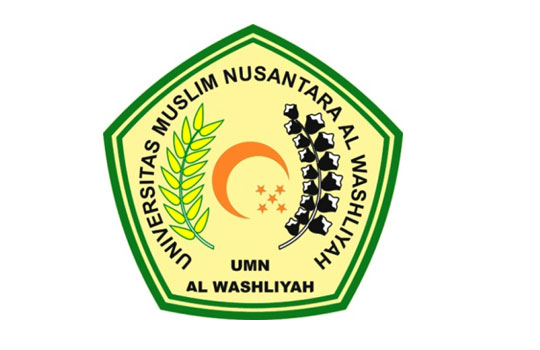 PENDIDIKAN GURU SEKOLAH DASARFAKULTAS KEGURUAN ILMU PENDIDIKANUNIVERSITAS MUSLIM NUSANTARA AL WASHLIYAHMEDAN2021